Assessment Guidance Risk AssessmentRisk AssessmentRisk AssessmentRisk AssessmentRisk AssessmentRisk Assessment for the activity ofTheatre Group and Showstoppers joint fundraiser quizTheatre Group and Showstoppers joint fundraiser quizDate12/03/2023Unit/Faculty/Directorate/Club or Society Theatre Group, ShowstoppersAssessorRhiannon MorganRhiannon MorganPresident Rhiannon Morgan – Performing Arts OfficerSigned offPART A PART A PART A PART A PART A PART A PART A PART A PART A PART A PART A (1) Risk identification(1) Risk identification(1) Risk identification(2) Risk assessment(2) Risk assessment(2) Risk assessment(2) Risk assessment(3) Risk management(3) Risk management(3) Risk management(3) Risk managementHazardPotential ConsequencesWho might be harmed(user; those nearby; those in the vicinity; members of the public)InherentInherentInherentResidualResidualResidualFurther controls (use the risk hierarchy)HazardPotential ConsequencesWho might be harmed(user; those nearby; those in the vicinity; members of the public)LikelihoodImpactScoreControl measures (use the risk hierarchy)LikelihoodImpactScoreFurther controls (use the risk hierarchy)Violent or offensive behaviour Participants may become violent or offensive due to the consumption of too much alcohol or due to the competitive nature of the event.Event organisers, event attendees,  2510Quiz questions will be reviewed by a fellow member of committee to ensure they are unlikely to cause offense to members of either societyBouncers will be present at most venues. Bar Security staff will need to be alerted and emergency services called as required. Society to follow and share with members Code of conduct/SUSU Expect Respect policy133If the situation becomes very serious and results in the participant being arrested then it will be made clear that they cannot be accompanied to the police station. Follow SUSU incident report policyCall emergency services as requiredFalls/ slips Consumption of too much alcohol may result in participants falling and subsequently injuring themselves. Event organisers, event attendees,  326The event is being help within the SUSU premises, which shouldn’t have any pre-existing trip hazards224If necessary, emergency services will be called Request first aid at venueFollow SUSU incident report policyCables/wires in areaTripping over wires and causing injuryPulling over equipment and causing it damage or further injuryThose in the vicinity4312Any cables to be organised as best as possibleCable ties/to be used if necessaryHazardous sections to be blocked off e.g. using chairs & signageOnly one or two mics will be needed for the event and they will be kept to one side, so they are out of the way of walkways224Unattended itemsTheftAll involved339No items to be left out of sight – attendees are responsible for their own propertyValuable items to be kept on members/within reachPrioritise own safety- if threatened give up items 212In the event of theft committee members will: Highlight the incident to any community police officers in the area/report to 111Complete a SUSU incident report Alcohol consumption Participants may become at risk as a result of alcohol consumptionMembers of the public may act violently towards participants, or vice versaEvent organisers, event attendees, members of the public248Members are responsible for their individual safety though and are expected to act sensibly In the case of an incident, bar security staff will be alerted and emergency services called as required. Societies to follow and share with members Code of conduct/SUSU Expect Respect policy133Follow SUSU incident report policyCall emergency services as required 111/999Committees have taken part in WIDE trainingSocials/Meetings- Medical emergency Members may sustain injury /become unwell Pre-existing medical conditions Sickness DistressMembers3515Advise participants; to bring their personal medicationMembers/Committee to carry out first aid if necessary and only if qualified and confident to do soContact emergency services as required 111/999Contact SUSU Reception/Venue staff for first aid support2510Incidents are to be reported as soon as possible ensuring the duty manager/health and safety officer have been informed.Follow SUSU incident report policyInsufficient Fire Safety awarenessIf a fire alarm is triggered, people may not know where to go- Crushing, falls, burns and smoke inhalation arising from induced panic, reduced space in buildings and external walkways, obstructed fire exits, build-up of flammable materials i.e. waste cardboard/boxes.Members2510ensure that members know where the nearest fire exist are and the meeting place is outside, should it be neededBuild-up of rubbish is to be kept to a minimum. Excess build up is to be removed promptly and deposited in the designated areas.155All incidents are to be reported as soon as possible ensuring the duty manager/health and safety officer have been informed.Call emergency services and University Security: Emergency contact number for Campus Security: Tel: +44 (0)23 8059 3311(Ext:3311).Handling & Storing MoneyTheftIndividuals being mugged/robbedLoss/misplacement leading to financial lossMembers, Participants 3412Members/event attendees are encouraged to pay for event via bank transfer, rather than cash.Money to be kept in lockable boxMoney to not be left unattendedCollectors will prioritise own safety, advised to not confront any potential thief. If confronted will give up the funds. 236In the event of theft committee members will: Highlight the incident to any community police officers in the area/report to 111Report incident to SUSU duty manager and complete a SUSU incident report PART B – Action PlanPART B – Action PlanPART B – Action PlanPART B – Action PlanPART B – Action PlanPART B – Action PlanPART B – Action PlanPART B – Action PlanRisk Assessment Action PlanRisk Assessment Action PlanRisk Assessment Action PlanRisk Assessment Action PlanRisk Assessment Action PlanRisk Assessment Action PlanRisk Assessment Action PlanRisk Assessment Action PlanPart no.Action to be taken, incl. CostBy whomTarget dateTarget dateReview dateOutcome at review dateOutcome at review dateEnsure a member of each committee reads the proposed quiz questionsOrganizers to ensure they have shared and read Expect respect policy with membersRoute planned and shared in advance with attendeesAny major incidents will be logged with SUSU the next day. WIDE training completed by committee Committee to read and share SUSU Expect Respect Policy Responsible manager’s signature: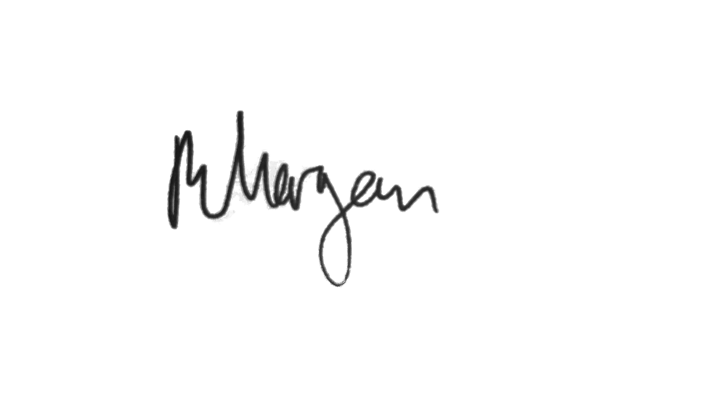 Responsible manager’s signature:Responsible manager’s signature:Responsible manager’s signature:Responsible manager’s signature:Responsible manager’s signature: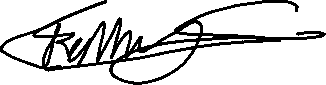 Responsible manager’s signature:Responsible manager’s signature:Print name: Rhiannon MorganPrint name: Rhiannon MorganPrint name: Rhiannon MorganPrint name: Rhiannon MorganDate:12/03/23Print name: Soraya FahmyPrint name: Soraya FahmyDate:12/03/23EliminateRemove the hazard wherever possible which negates the need for further controlsIf this is not possible then explain whySubstituteReplace the hazard with one less hazardousIf not possible then explain whyPhysical controlsExamples: enclosure, fume cupboard, glove boxLikely to still require admin controls as wellAdmin controlsExamples: training, supervision, signagePersonal protectionExamples: respirators, safety specs, glovesLast resort as it only protects the individualLIKELIHOOD5510152025LIKELIHOOD448121620LIKELIHOOD33691215LIKELIHOOD2246810LIKELIHOOD11234512345IMPACTIMPACTIMPACTIMPACTIMPACTImpactImpactHealth & Safety1Trivial - insignificantVery minor injuries e.g. slight bruising2MinorInjuries or illness e.g. small cut or abrasion which require basic first aid treatment even in self-administered.  3ModerateInjuries or illness e.g. strain or sprain requiring first aid or medical support.  4Major Injuries or illness e.g. broken bone requiring medical support >24 hours and time off work >4 weeks.5Severe – extremely significantFatality or multiple serious injuries or illness requiring hospital admission or significant time off work.  LikelihoodLikelihood1Rare e.g. 1 in 100,000 chance or higher2Unlikely e.g. 1 in 10,000 chance or higher3Possible e.g. 1 in 1,000 chance or higher4Likely e.g. 1 in 100 chance or higher5Very Likely e.g. 1 in 10 chance or higher